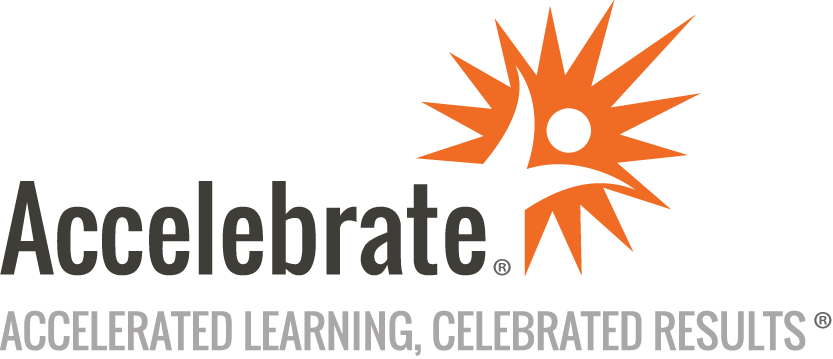 Introduction to Adobe Captivate 2019Course Number: CAP-140
Duration: 2 daysOverviewAccelebrate's Introduction to Adobe Captivate 2019 training course teaches attendees how to create interactive e-learning content from scratch. Students learn how to record and produce software demonstrations, create interactive training simulations, and build quizzes. Participants can then publish their Captivate project to any device, including desktop computers, laptops, smart phones, and tablets.PrerequisitesNo prior Captivate experience is presumed.MaterialsAll attendees receive comprehensive, illustrated courseware covering all topics in the course.Software Needed on Each Student PCA recent version of Windows or macOS, with at least 8 GB RAMAdobe Captivate 2019 or laterMicrosoft Office (especially PowerPoint and Word)Web browserA headset with microphone (optional but recommended for voice-over work)ObjectivesGet comfortable with each specific Captivate areaCreate a e-learning with CaptivateRecord desktop actionsRecord seamless, real-time screen actionsAdd text caption, set object styles, and control the timing of slides objectsAdd some basic interactivity to a lesson via buttonsImport, resize, and align imagesImport and work with videosAdd, edit, and record audioCreate animation effectsConvert an existing demonstration into a highly engaging, interactive powerhouseMaster the PowerPoint to Captivate workflowSetup, create, import, and edit question slidesPublish a Captivate projectOutlineIntroduction Education Through PicturesRoboDemo to CaptivatePlanning E-learning ProjectsE-learning Development PhasesBudgeting ConsiderationsProject Size and Display ResolutionDesigning Slides in CaptivateFonts and E-learningExploring Captivate Explore a Finished Captivate ProjectZoom and MagnifyNavigate a ProjectExplore and Reset the WorkspacePreview the Entire ProjectNew Project & Soft Skills E-learning Create a Blank ProjectAdd Images to PlaceholdersImport ImagesUse a Smart Shape as a ButtonDisable Click SoundsScreen Recordings Rehearse a ScriptReview Recording SettingsReview Recording ModesRecord Using Multiple ModesRecord a Custom SimulationRecord a Demonstration that PansManually Record the ScreenVideo Demos Record a Video DemoAdd a Video ZoomAdd a Video PanSmooth a Mouse Path and Show Visual ClicksSplit a VideoTrim a VideoInsert a Video Project into a Standard ProjectPublish a Video DemoCaptions, Styles, Timing, and Round Tripping Insert and Edit Text CaptionsEdit the Default Caption StyleChange a Callout Type Used by a Text CaptionControl Slide TimingControl Slide Object TimingCheck SpellingAlign Slide ObjectsExport Captions to WordImport Captions from Word into CaptivatePointers, Paths, Boxes, and Buttons Control Mouse EffectsEdit a Mouse PathClone an Object StyleInsert a Highlight BoxInsert an Image ButtonControl Appear After TimingImages and Videos Insert, Resize, and Restore an ImageImport Images into the LibraryResize, Transform, and Align ImagesManage Unused Library AssetsCreate an Image SlideshowInsert a VideoSet Video PropertiesAudio Work with Rollover CaptionsImport Audio onto a Slide ObjectImport Background AudioAdd a Slide NoteCalibrate a MicrophoneRecord Slide AudioImport Audio onto a SlideEdit an Audio FileInsert SilenceConvert Text-to-SpeechStates, Animations, and Object Effects Change State Views for a ButtonAdd an Animation to a slideInsert a Text AnimationApply an Effect to a Slide ObjectApply a Free Fall Effect to an ObjectSoftware Simulations Hide the MouseReplace PhrasesInsert a Click BoxInsert a Text Entry BoxWorking with PowerPoint Create a Project from a PresentationEdit the Source PresentationSynchronize with SourceRescale a ProjectQuizzing Edit Quizzing Object StylesSet the Quiz PreferencesQuestion SlidesInsert Question SlidesEdit a Question SlideCompare Submit All to Submit ButtonsInsert a Knowledge CheckReview a GIFT FileImport a GIFT File into a ProjectCreate Question PoolsMove Questions to PoolsInsert Random Question SlidesPublishing Edit, Save, and Delete a SkinName SlidesCheck Publish Settings and Add a Loading ScreenPublish as SWF and PDFRun the HTML5 TrackerPublish as HTML5Conclusion